แบบรายงานผลความรู้สัมมาชีพชุมชน (แบบ 1)(ประเภท : ความรู้สัมมาชีพ)....................................................1. หมวดหมู่อาชีพ ให้ใส่เครื่องหมาย ( / ) หน้าตัวเลือกตามประเภทอาชีพ     (สามารถตอบได้มากกว่า 1 หมวดหมู่ เช่น ทำเกษตรกรรม และมีศักยภาพเป็นแหล่งท่องเที่ยวด้วย)	1.1 ( ) เกษตรกรรม	1.2 (     ) ท่องเที่ยวชุมชน	1.3 (     ) อื่นๆ (โปรดระบุ................................................)	1.4 (     ) การแปรรูปอาหาร	1.5 (     ) การแปรรูปเครื่องดื่ม	1.6 (     ) การแปรรูปผ้าและเครื่องแต่งกาย	1.7 (     ) การแปรรูปของใช้และเครื่องประดับ	1.8 (     ) การแปรรูปสมุนไพรที่ไม่ใช่อาหารนิยาม : ความรู้สัมมาชีพชุมชน หมายถึง ความรู้ซึ่งเป็นอาชีพที่มีการดำเนินการตามแนวทางส่งเสริมการสร้างสัมมาชีพชุมชนตามหลักปรัชญาเศรษฐกิจพอเพียง2. ชื่อองค์ความรู้	 	การปลูกมะนาวในท่อซีเมนต์3. ชื่อเจ้าขององค์ความรู้	 	นายไสว   ฉิมวิปักษ์4. ที่อยู่	 	บ้านเลขที่  50/1  หมู่ที่  3  ตำบลป่าไร่   อำเภอแม่ลาน  จังหวัดปัตตานีรหัสไปรษณีย์  94180  หมายเลขโทรศัพท์  086 – 29566725. ความเป็นมา/แรงบันดาลใจ/เหตุผลที่ทำ	 	การปลูกมะนาวในบ่อซีเมนต์ เป็นการปลูกพืชที่ไม่ต้องใช้บริเวณมาก สามารถปลูกให้ออกผลผลิตนอกฤดูได้ ทำให้สามารถขายเพิ่มรายได้แก่ครัวเรือนได้ตลอดทั้งปี6. วัตถุประสงค์ 		เพื่อสร้างรายได้เสริมแก่ตนเอง ครอบครัว และสามารถพัฒนาเป็นอาชีพที่ยั่งยืนได้ 7. วัตถุดิบ (ถ้ามี)	 	พันธุ์มะนาว ปุ๋ยคอก แกลบ ดิน8. อุปกรณ์	 	วงบ่อซีเมนต์พร้อมฝาปิด9. กระบวนการ/ขั้นตอน	 	1.ซื้อพันธุ์มะนาวที่ทนต่อโรค (พันธุ์แป้นพิจิตร และอื่นๆ) 	 	2.ผสมดินสำหรับปลูกมะนาว มีดิน ปุ๋ยคอก แกลบ คลุกเคล้าให้เข้ากัน แล้วนำใส่บ่อซีเมนต์  เว้นตรงกลางเพื่อใส่กิ่งพันธุ์ 	 	3. ใส่กิ่งพันธุ์ลงไป กลบดินให้เรียบร้อย แล้วรดน้ำให้ชุ่ม10. ข้อพึงระวัง	 	ระวังเรื่องโรค แมลง ที่จะมากัดกินใบมะนาว11. ข้อเสนอแนะ	 	-12. ความสามารถในการจำหน่าย/ให้บริการ	 	ขึ้นอยู่กับความต้องการของท้องตลาดในชุมชนและนอกชุมชน  กิโลละ 50 - 100 บาท13. ภาพกิจกรรมที่ดำเนินการ (ไฟล์ภาพ jpg. แนบมาพร้อมไฟล์เอกสาร จำนวน 3 - 4 ภาพ)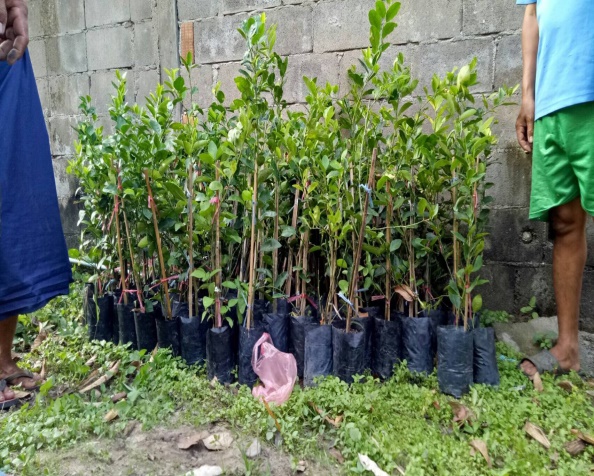 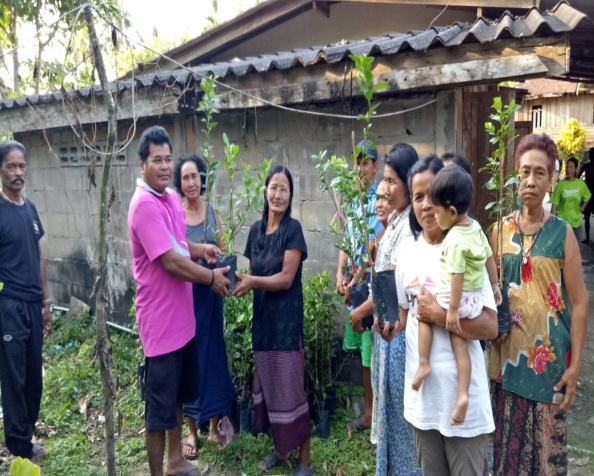 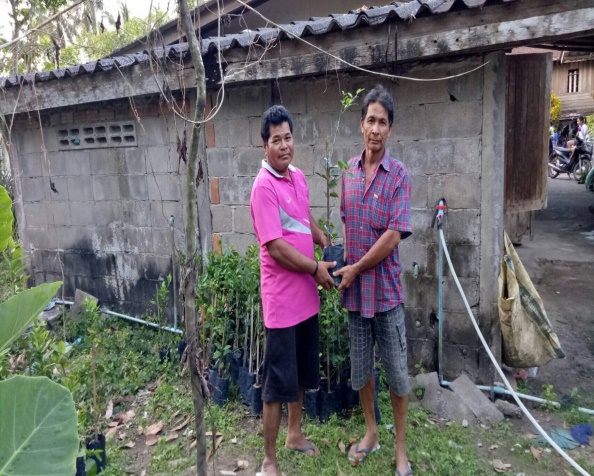 